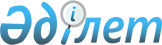 О внесении изменений в решение маслихата района Магжана Жумабаева Северо-Казахстанской области от 23 декабря 2014 года № 34-4 "О бюджете района Магжана Жумабаева Северо-Казахстанской области на 2015-2017 годы"
					
			Утративший силу
			
			
		
					Решение маслихата района Магжана Жумабаева Северо-Казахстанской области от 28 апреля 2015 года № 38-1. Зарегистрировано Департаментом юстиции Северо-Казахстанской области 6 мая 2015 года № 3243. Утратило силу в связи с истечением срока действия (письмо аппарата маслихата района Магжана Жумабаева Северо-Казахстанской области от 13 января 2016 года N 10.2.1-15/7)      Сноска. Утратило силу в связи с истечением срока действия (письмо аппарата маслихата района Магжана Жумабаева Северо-Казахстанской области от 13.01.2016 N 10.2.1-15/7).

      В соответствии с пунктом 4 статьи 106 Бюджетного Кодекса Республики Казахстан от 4 декабря 2008 года, подпунктом 1) пункта 1 статьи 6 Закона Республики Казахстан от 23 января 2001 года "О местном государственном управлении и самоуправлении в Республике Казахстан", маслихат района Магжана Жумабаева Северо-Казахстанской области РЕШИЛ:

      1. Внести в решение маслихата района Магжана Жумабаева Северо-Казахстанской области от 23 декабря 2014 года № 34-4 "О бюджете района Магжана Жумабаева Северо-Казахстанской области на 2015-2017 годы", (зарегистрировано в Реестре государственной регистрации нормативных правовых актов под № 3043 от 06 января 2015 года, опубликовано 16 января 2015 года в районной газете "Мағжан Жұлдызы", 16 января 2015 года в районной газете "Вести"), следующие изменения: 

      приложение 1 к указанному решению изложить в новой редакции согласно приложению к настоящему решению.

      2. Настоящее решение вводится в действие с 1 января 2015 года.

 Бюджет района Магжана Жумабаева на 2015 год
					© 2012. РГП на ПХВ «Институт законодательства и правовой информации Республики Казахстан» Министерства юстиции Республики Казахстан
				
      Председатель 
сессии маслихата 
района Магжана Жумабаева
Северо-Казахстанской области

Б. Казанов

      Секретарь маслихата 
района Магжана Жумабаева
Северо-Казахстанской области

Т. Абильмажинов
Приложение к решению районного маслихата от 28 апреля 2015 года № 38-1Приложение № 1 к решению районного маслихата от 23 декабря 2014 года № 34-4Категория

Класс

Подкласс

Наименование

2015

Категория

Класс

Подкласс

Наименование

2015

тыс. тенге

Категория

Класс

Подкласс

Наименование

2015

Доходы

3 422 711,0

Категория

Класс

Подкласс

Наименование

2015

1

Налоговые поступления

485 843,0

03

Социальный налог

243 542,0

1

Социальный налог

243 542,0

04

Налоги на собственность

168 493,0

1

Hалоги на имущество

75 218,0

3

Земельный налог

12 033,0

4

Hалог на транспортные средства

58 942,0

5

Единый земельный налог

22 300,0

05

Внутренние налоги на товары, работы и услуги

69 948,0

2

Акцизы

3 926,0

3

Поступления за использование природных и других ресурсов

49 429,0

4

Сборы за ведение предпринимательской и профессиональной деятельности

16 386,0

5

Налог на игорный бизнес

207,0

08

Обязательные платежи, взимаемые за совершение юридически значимых действий и (или) выдачу документов уполномоченными на то государственными органами или должностными лицами

3 860,0

1

Государственная пошлина

3 860,0

2

Неналоговые поступления

9 588,0

01

Доходы от государственной собственности

5 836,0

5

Доходы от аренды имущества, находящегося в государственной собственности

3 692,0

9

Прочие доходы от государственной собственности

2 144,0

06

Прочие неналоговые поступления

3 752,0

1

Прочие неналоговые поступления

3 752,0

3

Поступления от продажи основного капитала

57 037,0

01

Продажа государственного имущества, закрепленного за государственными учреждениями

35 010,0

1

Продажа государственного имущества, закрепленного за государственными учреждениями

35 010,0

03

Продажа земли и нематериальных активов

22 027,0

1

Продажа земли

22 027,0

4

Поступления трансфертов

2 870 243,0

02

Трансферты из вышестоящих органов государственного управления

2 870 243,0

2

Трансферты из областного бюджета

2 870 243,0

Наименование

Наименование

Наименование

Наименование

2015

Функциональная группа 

Функциональная группа 

Функциональная группа 

Функциональная группа 

сумма тыс. тенге

Администратор 

Администратор 

Администратор 

сумма тыс. тенге

Программа

Программа

сумма тыс. тенге

 Затраты

3 424 714,5

1

Государственные услуги общего характера

310 685,3

112

Аппарат маслихата района (города областного значения)

11 911,0

001

Услуги по обеспечению деятельности маслихата района (города областного значения)

11 911,0

122

Аппарат акима района (города областного значения)

69 688,1

001

Услуги по обеспечению деятельности акима района (города областного значения) 

69 184,1

003

Капитальные расходы государственного органа

504,0

123

Аппарат акима района в городе, города районного значения, поселка, села, сельского округа

197 756,2

001

Услуги по обеспечению деятельности акима района в городе, города районного значения, поселка, села, сельского округа

196 156,2

022

Капитальные расходы государственного органа

1 600,0

458

Отдел жилищно-коммунального хозяйства, пассажирского транспорта и автомобильных дорог района (города областного значения) 

7 021,0

001

Услуги по реализации государственной политики на местном уровне в области жилищно-коммунального хозяйства, пассажирского транспорта и автомобильных дорог

7 021,0

459

Отдел экономики и финансов района (города областного значения)

24 309,0

001

Услуги по реализации государственной политики в области формирования и развития экономической политики, государственного планирования, исполнения бюджета и управления коммунальной собственностью района (города областного значения)

20 831,3

003

Проведение оценки имущества в целях налогообложения

1 382,6

010

Приватизация, управление коммунальным имуществом, постприватизационная деятельность и регулирование споров, связанных с этим

417,0

015

Капитальные расходы государственного органа

1 678,1

2

Оборона

8 980,9

122

Аппарат акима района (города областного значения)

8 980,9

005

Мероприятия в рамках исполнения всеобщей воинской обязанности

7 955,0

006

Предупреждение и ликвидация чрезвычайных ситуаций масштаба района (города областного значения)

925,9

007

Мероприятия по профилактике и тушению степных пожаров районного (городского) масштаба, а также пожаров в населенных пунктах, в которых не созданы органы государственной противопожарной службы

100,0

3

Общественный порядок, безопасность, правовая, судебная, уголовно-исполнительная деятельность

3 393,0

458

Отдел жилищно-коммунального хозяйства, пассажирского транспорта и автомобильных дорог района (города областного значения)

3 393,0

021

Обеспечение безопасности дорожного движения в населенных пунктах

3 393,0

4

Образование

2 144 206,6

123

Аппарат акима района в городе, города районного значения, поселка, села, сельского округа

6 404,6

005

Организация бесплатного подвоза учащихся до школы и обратно в сельской местности 

6 404,6

464

Отдел образования района (города областного значения)

2 121 476,0

001

Услуги по реализации государственной политики на местном уровне в области образования

9 240,0

003

Общеобразовательное обучение

1 880 176,0

005

Приобретение и доставка учебников, учебно-методических комплексов для государственных учреждений образования района (города областного значения)

28 893,0

006

Дополнительное образование для детей 

19 870,0

009

Обеспечение деятельности организаций дошкольного воспитания и обучения

70 079,0

015

Ежемесячная выплата денежных средств опекунам (попечителям) на содержание ребенка-сироты (детей-сирот), и ребенка (детей), оставшегося без попечения родителей 

11 928,0

022

Выплата единовременных денежных средств казахстанским гражданам, усыновившим (удочерившим) ребенка (детей)-сироту и ребенка (детей), оставшегося без попечения родителей

447,0

029

Обследование психического здоровья детей и подростков и оказание психолого-медико-педагогической консультативной помощи населению

7 543,0

040

Реализация государственного образовательного заказа в дошкольных организациях образования

90 420,0

067

Капитальные расходы подведомственных государственных учреждений и организаций 

2 880,0

465

Отдел физической культуры и спорта района (города областного значения) 

16 326,0

017

Дополнительное образование для детей и юношества по спорту 

16 326,0

6

Социальная помощь и социальное обеспечение

185 680,0

451

Отдел занятости и социальных программ района (города областного значения)

177 887,0

001

Услуги по реализации государственной политики на местном уровне в области обеспечения занятости и реализации социальных программ для населения

23 118,0

002

Программа занятости

31 410,0

004

Оказание социальной помощи на приобретение топлива специалистам здравоохранения, образования, социального обеспечения, культуры, спорта и ветеринарии в сельской местности в соответствии с законодательством Республики Казахстан

2 748,0

005

Государственная адресная социальная помощь

6 739,0

006

Оказание жилищной помощи

180,0

007

Социальная помощь отдельным категориям нуждающихся граждан по решениям местных представительных органов

10 544,0

010

Материальное обеспечение детей-инвалидов, воспитывающихся и обучающихся на дому

1 237,0

011

Оплата услуг по зачислению, выплате и доставке пособий и других социальных выплат

722,0

014

Оказание социальной помощи нуждающимся гражданам на дому

42 815,0

016

Государственные пособия на детей до 18 лет

17 596,0

017

Обеспечение нуждающихся инвалидов обязательными гигиеническими средствами и предоставление услуг специалистами жестового языка, индивидуальными помощниками в соответствии с индивидуальной программой реабилитации инвалида 

15 857,0

021

Капитальные расходы государственного органа

190,0

052

Проведение мероприятий, посвященных семидесятилетию Победы в Великой Отечественной войне

24 731,0

464

Отдел образования района (города областного значения)

7 793,0

030

Содержание ребенка (детей), переданного патронатным воспитателям

7 793,0

7

Жилищно-коммунальное хозяйство

414 973,2

123

Аппарат акима района в городе, города районного значения, поселка, села, сельского округа

33 022,9

008

Освещение улиц населенных пунктов

21 719,0

009

Обеспечение санитарии населенных пунктов

3 721,0

010

Содержание мест захоронений и погребение безродных

950,0

011

Благоустройство и озеленение населенных пунктов

4 250,0

027

Ремонт и благоустройство объектов в рамках развития городов и сельских населенных пунктов по Дорожной карте занятости 2020

2 382,9

458

Отдел жилищно-коммунального хозяйства, пассажирского транспорта и автомобильных дорог района (города областного значения) 

769,0

003

Организация сохранения государственного жилищного фонда

496,0

012

Функционирование системы водоснабжения и водоотведения

273,0

464

Отдел образования района (города областного значения)

5 005,0

026

Ремонт объектов в рамках развития городов и сельских населенных пунктов по Дорожной карте занятости 2020

5 005,0

472

Отдел строительства, архитектуры и градостроительства района (города областного значения)

376 176,3

003

Проектирование и (или) строительство, реконструкция жилья коммунального жилищного фонда

4 264,8

004

Проектирование, развитие и (или) обустройство инженерно-коммуникационной инфраструктуры

2 893,5

058

Развитие системы водоснабжения и водоотведения в сельских населенных пунктах

368 998,0

072

Строительство и (или) приобретение служебного жилища и развитие и (или) приобретение инженерно-коммуникационной инфраструктуры и строительство, приобретение, достройка общежитий для молодежи в рамках Дорожной карты занятости 2020

20,0

8

Культура, спорт, туризм и информационное пространство

161 514,3

123

Аппарат акима района в городе, города районного значения, поселка, села, сельского округа

38 418,3

006

Поддержка культурно-досуговой работы на местном уровне

38 418,3

455

Отдел культуры и развития языков района (города областного значения) 

83 075,0

001

Услуги по реализации государственной политики на местном уровне в области развития языков и культуры

7 691,0

003

Поддержка культурно-досуговой работы

19 801,0

006

Функционирование районных (городских) библиотек

54 320,0

007

Развитие государственного языка и других языков народа Казахстана

1 263,0

456

Отдел внутренней политики района (города областного значения)

26 511,0

001

Услуги по реализации государственной политики на местном уровне в области информации, укрепления государственности и формирования социального оптимизма граждан

9 265,0

002

Услуги по проведению государственной информационной политики через газеты и журналы

12 985,0

003

Реализация мероприятий в сфере молодежной политики

4 261,0

465

Отдел физической культуры и спорта района (города областного значения) 

13 510,0

001

Услуги по реализации государственной политики на местном уровне в сфере физической культуры и спорта 

6 209,0

006

Проведение спортивных соревнований на районном (города областного значения) уровне

2 900,0

007

Подготовка и участие членов сборных команд района (города областного значения) по различным видам спорта на областных спортивных соревнованиях

4 401,0

10

Сельское, водное, лесное, рыбное хозяйство, особоохраняемые природные территории, охрана окружающей среды и животного мира, земельные отношения

104 615,0

459

Отдел экономики и финансов района (города областного значения)

2 785,0

099

Реализация мер по оказанию социальной поддержки специалистов 

2 785,0

462

Отдел сельского хозяйства района (города областного значения)

17 099,0

001

Услуги по реализации государственной политики на местном уровне в сфере сельского хозяйства

17 099,0

473

Отдел ветеринарии района (города областного значения)

71 134,0

001

Услуги по реализации государственной политики на местном уровне в сфере ветеринарии

10 399,0

003

Капитальные расходы государственного органа

510,0

006

Организация санитарного убоя больных животных

290,0

007

Организация отлова и уничтожения бродячих собак и кошек

1 480,0

008

 Возмещение владельцам стоимости изымаемых и уничтожаемых больных животных, продуктов и сырья животного происхождения

10 125,0

009

Проведение ветеринарных мероприятий по энзоотическим болезням животных

7 977,0

011

Проведение противоэпизоотических мероприятий

40 353,0

463

Отдел земельных отношений района ( города областного значения)

13 597,0

001

Услуги по реализации государственной политики в области регулирования земельных отношений на территории района (города областного значения)

9 812,0

004

Организация работ по зонированию земель 

3 785,0

11

Промышленность, архитектурная, градостроительная и строительная деятельность

12 645,7

472

Отдел строительства, архитектуры и градостроительства района (города областного значения)

12 645,7

001

Услуги по реализации государственной политики в области строительства, архитектуры и градостроительства на местном уровне

8 145,7

013

Разработка схем градостроительного развития территории района, генеральных планов городов районного (областного) значения, поселков и иных сельских населенных пунктов

4 500,0

12

Транспорт и коммуникации

43 326,0

123

Аппарат акима района в городе, города районного значения, поселка, села, сельского округа

15 676,0

013

Обеспечение функционирования автомобильных дорог в городах районного значения, поселках, селах, сельских округах

15 676,0

458

Отдел жилищно-коммунального хозяйства, пассажирского транспорта и автомобильных дорог района (города областного значения) 

27 650,0

023

Обеспечение функционирования автомобильных дорог

27 650,0

13

Прочие

32 143,3

123

Аппарат акима района в городе, города районного значения, поселка, села, сельского округа

24 029,0

040

Реализация мер по содействию экономическому развитию регионов в рамках Программы " Развитие регионов"

24 029,0

469

Отдел предпринимательства района (города областного значения)

7 873,0

001

Услуги по реализации государственной политики на местном уровне в области развития предпринимательства 

7 713,0

004

Капитальные расходы государственного органа

160,0

459

Отдел экономики и финансов района (города областного значения)

241,3

012

Резерв местного исполнительного органа района (города областного значения)

241,3

15

Трансферты

2 551,2

459

Отдел экономики и финансов района (города областного значения)

2 551,2

006

Возврат неиспользованных (недоиспользованных) целевых трансфертов

2 551,2

3) Чистое бюджетное кредитование

7 212,0

бюджетные кредиты

8 919,0

наименование

наименование

наименование

наименование

наименование

функциональная группа

функциональная группа

функциональная группа

функциональная группа

сумма тыс. тенге

администратор

администратор

администратор

сумма тыс. тенге

программа

программа

сумма тыс. тенге

10

Сельское, водное, лесное, рыбное хозяйство, особоохраняемые природные территории, охрана окружающей среды и животного мира, земельные отношения

8 919,0

459

Отдел экономики и финансов района (города областного значения)

8 919,0

018

Бюджетные кредиты для реализации мер социальной поддержки специалистов 

8 919,0

погашение бюджетных кредитов

1 707,0

наименование

наименование

наименование

наименование

наименование

категория

категория

категория

категория

сумма тыс. тенге

класс

класс

класс

сумма тыс. тенге

подкласс

подкласс

сумма тыс. тенге

5

Погашение бюджетных кредитов

1 707,0

01

Погашение бюджетных кредитов

1 707,0

1

Погашение бюджетных кредитов, выданных из государственного бюджета

1 707,0

4) Сальдо по операциям с финансовыми активами

0,0

приобретение финансовых активов

0,0

поступление от продажи финансовых активов

0,0

5) Дефицит (Профицит) бюджета 

-9 215,5

6) Финансирование дефицита (использование профицита ) бюджета 

9 215,5

Поступления займов

8 919,0

наименование

наименование

наименование

наименование

наименование

категория

категория

категория

категория

сумма тыс. тенге

класс

класс

класс

сумма тыс. тенге

подкласс

подкласс

сумма тыс. тенге

7

Поступления займов

8 919,0

01

Внутренние государственные займы

8 919,0

2

Договоры займа

8 919,0

погашение займов

1 707,0

наименование

наименование

наименование

наименование

наименование

функциональная группа

функциональная группа

функциональная группа

функциональная группа

сумма тыс. тенге

администратор

администратор

администратор

сумма тыс. тенге

программа

программа

сумма тыс. тенге

16

Погашение займов

1 707,0

459

Отдел экономики и финансов района (города областного значения)

1 707,0

005

Погашение долга местного исполнительного органа перед вышестоящим бюджетом

1 707,0

8

1

1

Используемые остатки бюджетных средств

2 003,5

